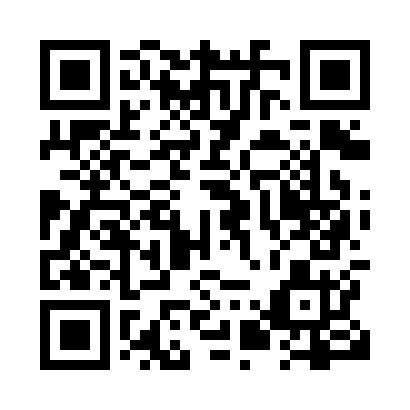 Prayer times for Hebert, New Brunswick, CanadaMon 1 Jul 2024 - Wed 31 Jul 2024High Latitude Method: Angle Based RulePrayer Calculation Method: Islamic Society of North AmericaAsar Calculation Method: HanafiPrayer times provided by https://www.salahtimes.comDateDayFajrSunriseDhuhrAsrMaghribIsha1Mon3:315:331:246:499:1611:182Tue3:325:331:256:499:1611:173Wed3:335:341:256:499:1511:164Thu3:345:351:256:499:1511:165Fri3:355:351:256:499:1411:156Sat3:365:361:256:489:1411:147Sun3:375:371:256:489:1411:138Mon3:395:381:266:489:1311:129Tue3:405:381:266:489:1311:1110Wed3:425:391:266:489:1211:0911Thu3:435:401:266:479:1111:0812Fri3:445:411:266:479:1111:0713Sat3:465:421:266:479:1011:0614Sun3:485:431:266:469:0911:0415Mon3:495:441:266:469:0811:0316Tue3:515:451:266:469:0811:0117Wed3:525:461:276:459:0711:0018Thu3:545:471:276:459:0610:5819Fri3:565:481:276:449:0510:5720Sat3:585:491:276:449:0410:5521Sun3:595:501:276:439:0310:5322Mon4:015:511:276:439:0210:5223Tue4:035:521:276:429:0110:5024Wed4:055:531:276:419:0010:4825Thu4:065:541:276:418:5910:4626Fri4:085:561:276:408:5810:4527Sat4:105:571:276:398:5610:4328Sun4:125:581:276:398:5510:4129Mon4:145:591:276:388:5410:3930Tue4:156:001:276:378:5310:3731Wed4:176:011:276:368:5110:35